Информация о событийных мероприятиях,  проводимых в культурно-досуговых учреждениях  Тайшетского района в 4 квартале 2020 года№Наименование мероприятияДата проведения мероприятияМесто проведения(адрес)Краткое описание мероприятияОтветственный1Районный фестиваль самодеятельного народного творчества «Вдохновение Бирюсой», в рамках празднования юбилея Тайшетского районаС 15-30 октябряМКУК МРДК "Юбилейный"Выявление и поддержка талантливых исполнителей, коллективов самодеятельного народного творчестваДиректор Радионова В.Е.Тел:2-63-662Районный фестиваль-конкурс хоровых коллективов и вокальных ансамблей «Битва хоров»С 19 октября по 14 ноябряМКУК МРДК "Юбилейный"Выявление и поддержка талантливых исполнителей, коллективов самодеятельного народного творчестваДиректор Радионова В.Е.Тел:2-63-663Концертная программа ко Дню народного единства «Единством славится Россия!»2 ноябряМКУК МРДК "Юбилейный"Праздничная концертная программа с участием творческих коллективов РДК «Юбилейный»Директор Радионова В.Е.Тел:2-63-664Отчетный концерт творческих коллективов РДК «Юбилейный»16 ноябряМКУК МРДК "Юбилейный"Концертная программа творческих коллективов РДК «Юбилейный»Камышова И.В. Тел:2-63-665Районный конкурс «Сударушка»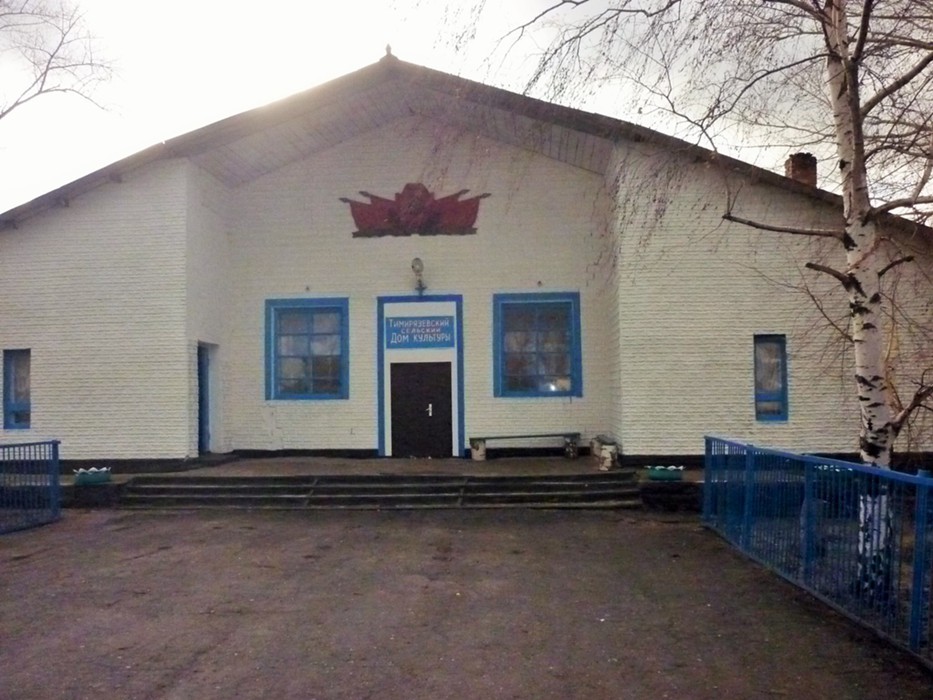 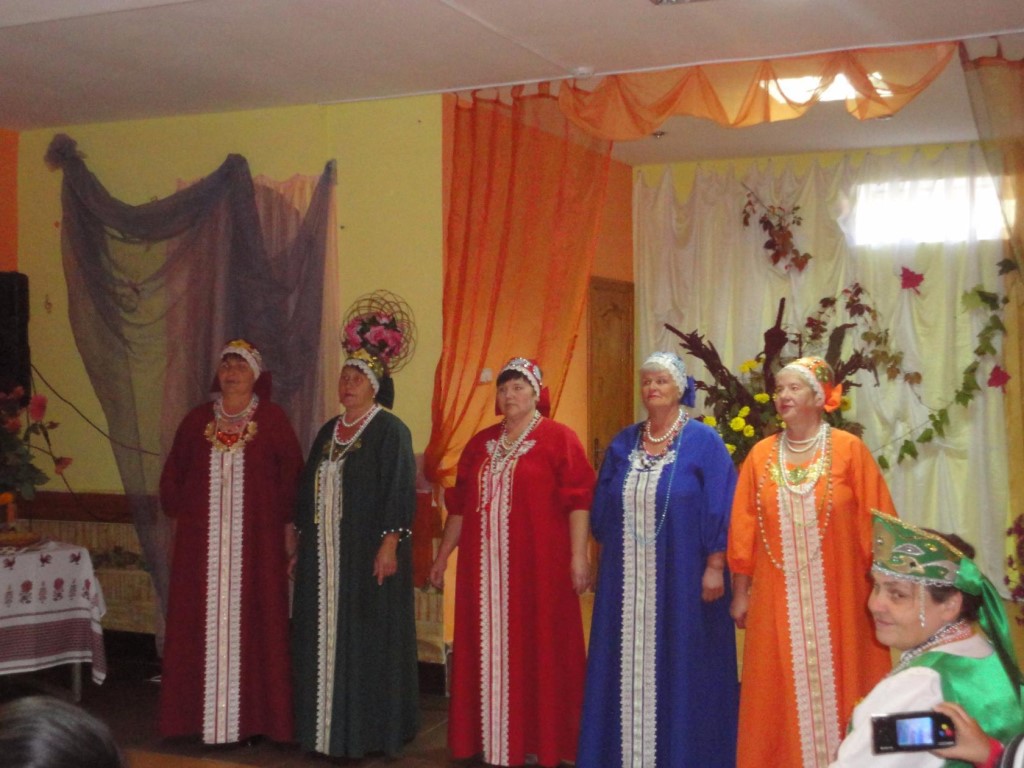 21 ноябряМКУК МРДК "Юбилейный"Конкурс на знание народных традиций среди женщин (от 45 лет)Камышова И.В. Тел:2-63-666Торжественное мероприятие посвященное юбилею Тайшетского района6 декабряМБУК МРДК "Юбилейный"Торжественная церемония, концертная программаКамышова И.В. Тел:2-63-667Районная выставка-конкурс детского творчества «Нам через сердце виден мир» в рамках проекта «Рождество милосердия»С 10 – 20 декабряМБУК МРДК "Юбилейный"Выявление и поддержка творческих детей с ограниченными возможностямиКамышова И.В. Тел:2-63-66